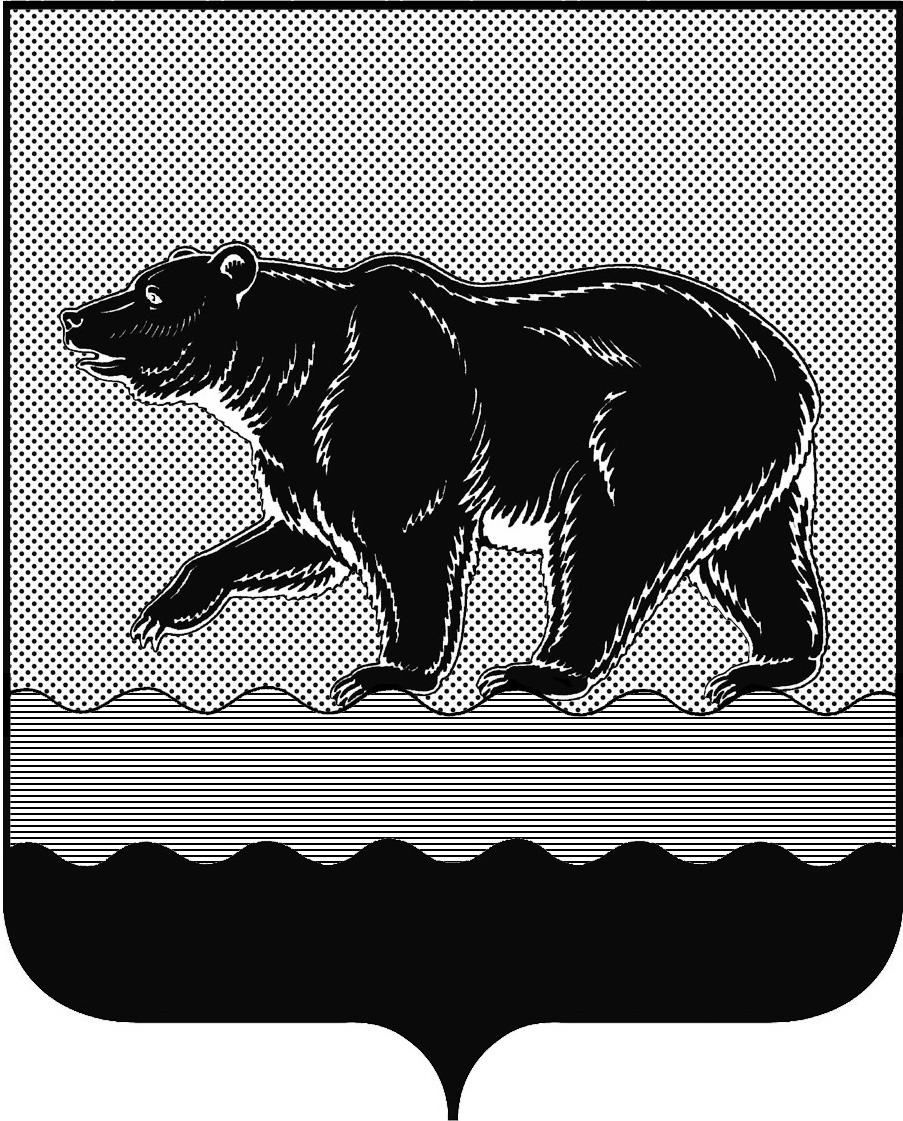 СЧЁТНАЯ ПАЛАТАГОРОДА НЕФТЕЮГАНСКА16 микрорайон, 23 дом, помещение 97, г. Нефтеюганск, 
Ханты-Мансийский автономный округ - Югра (Тюменская область), 628310  тел./факс (3463) 20-30-55, 20-30-63 E-mail: sp-ugansk@mail.ruwww.admugansk.ruЗаключение на проект изменений в муниципальную программу
города Нефтеюганска «Развитие образования и молодёжной политики в городе Нефтеюганске»Счётная палата города Нефтеюганска на основании статьи 157 Бюджетного кодекса Российской Федерации, Положения о Счётной палате города Нефтеюганска, рассмотрев проект изменений в муниципальную программу города Нефтеюганска «Развитие образования и молодёжной политики в городе Нефтеюганске» (далее по тексту – проект изменений), сообщает следующее:1. При проведении экспертно-аналитического мероприятия учитывалось наличие экспертизы проекта муниципальной программы:1.1. Департамента финансов администрации города Нефтеюганска на предмет его соответствия бюджетному законодательству Российской Федерации и возможности финансового обеспечения её реализации из бюджета города Нефтеюганска.1.2. Департамента экономического развития администрации города Нефтеюганска на предмет соответствия:- муниципальной программы Порядку принятия решения о разработке муниципальных программ города Нефтеюганска, их формирования, утверждения и реализации, утверждённому постановлением администрации города Нефтеюганска от 28.08.2018 № 135-нп «О модельной муниципальной программе города Нефтеюганска, порядке принятия решения о разработке муниципальных программ города Нефтеюганска, их формирования, утверждения и реализации» (далее по тексту – Порядок от 28.08.2018 
№ 135-нп);- программных мероприятий целям муниципальной программы;- сроков её реализации задачам;- целевых показателей, характеризующих результаты реализации муниципальной программы, показателям экономической, бюджетной и социальной эффективности;- требованиям, установленным нормативными правовыми актами в сфере управления проектной деятельностью.2. Предоставленный проект изменений соответствует постановлению администрации города Нефтеюганска от 28.08.2018 № 135-нп «О модельной муниципальной программе города Нефтеюганска, порядке принятия решения о разработке муниципальных программ города Нефтеюганска, их формирования, утверждения и реализации».3. Проектом изменений планируется:3.1. В паспорте муниципальной программы города Нефтеюганска: - увеличить финансовое обеспечение муниципальной программы на общую сумму 160 586,932 тыс. рублей, из них:- в 2019 году на 153 625,165 тыс. рублей; - в 2020 году на 1 214,697 тыс. рублей;- в 2021 году на 1 214,697 тыс. рублей;- в 2022 году на 503,597 тыс. рублей;- в 2023 году на 503,597 тыс. рублей;- в 2024 году на 503,597 тыс. рублей;- в 2025 году на 503,597 тыс. рублей;- в 2026-2030 годах на 2 517,985 тыс. рублей;- строку «Соисполнители муниципальной программы» изложить в новой редакции, а именно дополнить следующими соисполнителями: департаментом градостроительства и земельных отношений администрации города Нефтеюганска и департаментом жилищно-коммунального хозяйства администрации города Нефтеюганска.3.2. В приложении к постановлению администрации города (таблица №2) «Перечень основных мероприятий муниципальной программы»:3.2.1. По подпрограмме I «Общее образование. Дополнительное образование детей»:3.2.1.1.  Ответственному исполнителю – департаменту образования и молодёжной политики администрации города Нефтеюганска (далее по тексту - ДОиМП) основному мероприятию 1.1. «Обеспечение предоставления дошкольного, общего, дополнительного образования» уменьшение расходов в общей сумме 20 588,876 тыс. рублей, а именно: увеличение в 2019 году на сумму 3 115,124 тыс. рублей, уменьшение в 2020 и 2021 году на сумму 1 573,100 тыс. рублей по каждому году, уменьшение в 2022-2025 годах на сумму 2 284,200 тыс. рублей по каждому году, уменьшение за период с 2026 года по 2030 год в сумме 11 421,000 тыс. рублей, в том числе:- уменьшение за счёт средств бюджета автономного округа в общей сумме 34 490,400 тыс. рублей, а именно: с 2019 года по 2025 годы в сумме 2 874,200 тыс. рублей по каждому году и за период с 2016 года по 2030 год в сумме 14 371,000 тыс. рублей, в связи с перераспределением средств, выделенных на проведение и организацию государственной итоговой аттестации на мероприятие 2.1. «Обеспечение организации и проведения государственной итоговой аттестации» подпрограммы II «Система оценки качества образования и информационная прозрачность системы образования»;- увеличение за счёт средств местного бюджета в общей сумме 13 359,415 тыс. рублей, а именно: в 2019 году на сумму 5 447,215 тыс. рублей, в связи с:перераспределением средств в сумме 30,000 тыс. рублей на мероприятие 6.1. «Повышение уровня правового воспитания участников дорожного движения, культуры их поведения и профилактика детского дорожно-транспортного травматизма» подпрограммы VI «Формирование законопослушного поведения участников дорожного движения»;перераспределением средств в сумме 620,000 тыс. рублей с мероприятия 2.1. «Обеспечение организации и проведения государственной итоговой аттестации» подпрограммы II «Система оценки качества образования и информационная прозрачность системы образования»;реализацией мероприятий, предусмотренных в рамках муниципальных программ города Нефтеюганска, срок реализации которых истекает 31.12.2018 по объекту «Текущий ремонт «Защитного сооружения» МАДОУ «Детский сад № 9 «Радуга» в сумме 1 709,382 тыс. рублей;проведением ремонтных работ в общей сумме 3 147,833 тыс. рублей, а именно по следующим объектам:ремонт туалетных комнат МБДОУ «Детский сад № 5 «Ивушка» в сумме 221,875 тыс. рублей.	В предоставленном сводном сметном расчёте стоимости строительства отсутствует данные о стоимости работ с учётом налога на добавленную стоимость.замена напольного покрытия 3 этаж поз. 5,6 МБОУ «Средняя общеобразовательная школа № 7» в сумме 704,309 тыс. рублей;замена напольного покрытия 1 этаж поз. 38 МБОУ «Средняя общеобразовательная школа № 7» в сумме 424,391 тыс. рублей;замена напольного покрытия 1 этаж поз. 39 МБОУ «Средняя общеобразовательная школа № 7» в сумме 424,391 тыс. рублей.В предоставленных сводных сметных расчётах стоимости строительства вышеуказанных объектов при расчёте применена утратившая силу с 01.01.2019 года ставка налога на добавленную стоимость.замена окон в МБОУ «Средняя общеобразовательная школа № 7» в сумме 389,956 тыс. рублей;	В предоставленном сводном сметном расчёте стоимости строительства при расчёте применён индекс к полной стоимости строительно-монтажных работ в размере 8,002052, при этом необходимо применить индекс к полной стоимости строительно-монтажных работ по видам строительства на I квартал 2019 года, установленные приказом Региональной службы по тарифам Ханты-Мансийского автономного округа – Югры от 17 января 2019 № 4 в размере 8,48, так как расчёт составлен в текущих (прогнозных) ценах по состоянию на 1 квартал 2019 года.  Также отсутствует данные о стоимости работ с учётом налога на добавленную стоимость.ремонт туалетной комнаты в МБОУ «Средняя общеобразовательная школа № 8» в сумме 462,041 тыс. рублей.	В предоставленном сводном сметном расчёте стоимости строительства при расчёте применена утратившая силу с 01.01.2019 года ставка налога на добавленную стоимость.ремонт туалетной комнаты в кабинете № 207 МБОУ «Школа развития № 24» в сумме 520,870 тыс. рублей.	В предоставленном сводном сметном расчёте стоимости строительства при расчёте применён индекс к полной стоимости строительно-монтажных работ в размере 8,72, при этом необходимо применить индекс к полной стоимости строительно-монтажных работ по видам строительства на IV квартал 2018 года, установленные приказом Региональной службы по тарифам Ханты-Мансийского автономного округа – Югры от 11 октября 2018 № 53 в размере 8,47, так как объект, планируемого к проведению ремонта относится к объекту строительства школы.  Также при расчёте применена утратившая силу с 01.01.2019 года ставка налога на добавленную стоимость.в 2020 году и в 2021 году на сумму 1 301,100 тыс. рублей, в связи с:необходимостью выделение средств на дополнительное финансовое обеспечение мероприятий по организации питания обучающихся в ЧОУ «Православная гимназия» в сумме 711,100 тыс. рублей;перераспределением средств в сумме 30,000 тыс. рублей на мероприятие 6.1. «Повышение уровня правового воспитания участников дорожного движения, культуры их поведения и профилактика детского дорожно-транспортного травматизма» подпрограммы VI «Формирование законопослушного поведения участников дорожного движения»;перераспределением средств в сумме 620,000 тыс. рублей с мероприятия 2.1. «Обеспечение организации и проведения государственной итоговой аттестации» подпрограммы II «Система оценки качества образования и информационная прозрачность системы образования»;с 2022 года по 2025 год в сумме 590,000 тыс. рублей по каждому году;за период с 2016 года по 2030 год в сумме 2 950,000 тыс. рублей;- увеличение за счёт иных внебюджетных источников в 2019 году на сумму 542,109 тыс. рублей, в связи с уточнение средств по МБОУ «Средняя общеобразовательная школа № 6» по заключенному субабонентскому договору теплоснабжения.   Обращаем Ваше внимание, что экспертиза расходов учреждений, осуществление которых предполагается за счёт доходов, получаемых учреждениями от приносящей доход деятельности, не производится, в связи с тем, что поступления от приносящей доход деятельности в соответствии с Бюджетным кодексом Российской Федерации не относятся к доходам местного бюджета. В связи с этим, данные расходы приводятся в качестве справочной информации, в целях отражения всех источников финансирования муниципальной программы.	3.2.1.2. Основному мероприятию 1.2. «Развитие материально-технической базы образовательных организаций» увеличение в 2019 году на общую сумму на 142 117,422 тыс. рублей, а именно:	- ответственному исполнителю - департаменту градостроительства и земельных отношений администрации города Нефтеюганска на 115 059,248 тыс. рублей из них:на реализацию мероприятий, предусмотренных в рамках муниципальных программ города Нефтеюганска, срок реализации которых истекает 31.12.2018 (переходящих) в общей сумме 113 266,778 тыс. рублей по следующим объектам:«Нежилое здание средней школы №14», расположенное по адресу: 11б микрорайон, ул. Центральная, здание №18» в сумме 1 464,951 тыс. рублей;ПИР «Детский сад на 320 мест в 5 микрорайоне г. Нефтеюганска (с технологическим присоединением) в сумме 1 430,663 тыс. рублей;«Нежилое строение гаража» (здание мастерских МБОУ «СОШ №10») в сумме 480,000 тыс. рублей;«Здание МАДОУ «Детский сад №6 «Лукоморье», расположенный по адресу: 5 микрорайон, строение 15, г. Нефтеюганск, ХМАО-Югра, Тюменская область» в сумме 24 769,840 тыс. рублей;«Нежилое здание», расположенное по адресу: г. Нефтеюганск, мкрн.16А, здание 65 (капитальный ремонт здания МБОУ «Начальная школа №15»)» в сумме 8 023,491 тыс. рублей;«Капитальный ремонт «Нежилое здание школы №1» в сумме 29 350,247 тыс. рублей; «Капитальный ремонт «Часть нежилого здания школы № 5, расположенного по адресу: ХМАО-Югра, г. Нефтеюганск, мкр-н 2, здание  № 29» в сумме 1 368,474 тыс. рублей;«Капитальный ремонт МАДОУ «Детский сад №20 «Золушка» в сумме 723,514 тыс. рублей;«Капитальный ремонт МБДОУ «Детский сад №25 «Ромашка» в сумме 1 268,505 тыс. рублей;«Капитальный ремонт спортивного зала объекта «Здание детского сада №32» в сумме 873,592 тыс. рублей;«ПИР МБОУ «Средняя общеобразовательная кадетская школа №4» (устройство теплого перехода) в сумме 2 100,000 рублей;«ПИР «Детский сад на 300 мест в микрорайоне 16 г. Нефтеюганск» (с технологическим присоединением)» в сумме 3 721,365 тыс. рублей;«ПИР «Здание детского сада №7 (благоустройство территории)» в сумме 499,000 тыс. рублей;«ПИР «Нежилое здание детского сада «Рябинка» (благоустройство территории) в сумме 306,295 тыс. рублей;«ПИР «МАДОУ г. Нефтеюганска «Детский сад №9 «Радуга» (наружное освещение территории) в сумме 535,000 тыс. рублей;«СМР по реконструкции объекта «Нежилого строения учебной лаборатории, г. Нефтеюганск 8 мкр., строение №28/1 (МБУ ДО «Цент дополнительного образования»)» в сумме 31 461,841 тыс. рублей;«ПИР «Строительство пристроя к МБОУ «Средняя общеобразовательная школа №5 «Многопрофильная», микрорайон 2 (Общеобразовательная организация универсальной безбарьерной средой)» в сумме 4 890,000 тыс. рублей.на реализацию новых объектов (за счёт сложившейся экономии) в общей сумме 1 792,470 тыс. рублей, а именно:«ПИР по объекту «Здание средней школы № 13» (устройство вентилируемого фасада)» в сумме 1 217,142 тыс. рублей;«ПИР по объекту МБОУ «Лицей № 1» (обследование системы вентиляции)» в сумме 575,328 тыс. рублей. 	В предоставленных сметах на проектные (изыскательские) работы по вышеуказанным объектам при расчёте применена утратившая силу с 01.01.2019 года ставка налога на добавленную стоимость.	- ответственному исполнителю - департаменту жилищно-коммунального хозяйства администрации города Нефтеюганска на 27 058,171 тыс. рублей, из них по следующим объектам:	1) «Демонтаж существующего ограждения, монтаж нового ограждения», расположенный по адресу: г. Нефтеюганск 14 мкр., здание      № 20 (МБОУ «Средняя общеобразовательная школа № 13») в сумме 5 672,730 тыс. рублей, из них на реализацию мероприятий, предусмотренных в рамках муниципальных программ города Нефтеюганска, срок реализации которых истекает 31.12.2018 (переходящих) в сумме 3 076,984 тыс. рублей и 2 595,746 тыс. рублей дополнительно, за счёт сложившейся экономии.	2) «Устройство вентилируемого фасада с утеплением по адресу:            г. Нефтеюганск, 12 мкр., здание № 22 (МБДОУ «Детский сад № 25 «Ромашка»)» в сумме 21 385,441 тыс. рублей на реализацию мероприятий, предусмотренных в рамках муниципальных программ города Нефтеюганска, срок реализации которых истекает 31.12.2018 (переходящих).  В предоставленной сводной смете расчёта стоимости строительства и заключении негосударственной экспертизы № 24-2-1-2-0193-18 объекта капитального строительства при расчёте применена утратившая силу с 01.01.2019 года ставка налога на добавленную стоимость.На основании вышеизложенного, рекомендуем оценить выполнение мероприятий по выполнению капитальных и текущих ремонтов, а также проектно-изыскательских работ на объектах образования в части обоснованности расходов и реалистичности их исполнения.3.2.2. По подпрограмме II «Система оценки качества образования и информационная прозрачность системы образования» мероприятию 2.1. «Обеспечение организации и проведения государственной итоговой аттестации» ответственному исполнителю ДОиМН:- увеличение за счёт средств бюджета автономного округа на проведение и организацию государственной итоговой аттестации с мероприятия 1.1. «Обеспечение предоставления дошкольного, общего, дополнительного образования» подпрограммы I «Общее образование. Дополнительное образование детей» в общей сумме 34 490,400 тыс. рублей, а именно: с 2019 года по 2025 год в сумме 2 874,200 тыс. рублей по каждому году и за период с 2026 года по 2030 год в сумме 14 371,000 тыс. рублей;- перераспределение средств местного бюджета, выделенных на организацию и проведение обучающих семинаров и конференций для педагогов, на мероприятие 1.1. «Обеспечение предоставления дошкольного, общего, дополнительного образования» подпрограммы I «Общее образование. Дополнительное образование детей» в общей сумме 7 440,000 тыс. рублей, а именно: с 2019 по 2025 годы в сумме 620,000 тыс. рублей по каждому году и за период с 2026 года по 2030 год в сумме 3 100,000 тыс. рублей.3.2.3. По подпрограмме III «Отдых и оздоровление детей в каникулярное время» мероприятию 3.1. «Обеспечение отдыха и оздоровления детей в каникулярное время» ответственному исполнителю ДОиМН увеличение в общей сумме 1 853,972 тыс. рублей, а именно: в 2019 году на 3 044,405 тыс. рублей, с 2020 года по 2025 год в сумме 503,597 тыс. рублей по каждому году и за период с 2026 года по 2030 год в сумме 2 517,985 тыс. рублей, в том числе:- за счёт средств бюджета автономного округа в общей сумме 2 957,844 тыс. рублей, а именно: с 2019 года по 2025 год в сумме 246,487 тыс. рублей по каждому году и за период с 2026 года по 2030 год в сумме 1 232,435 тыс. рублей на оплату стоимости питания детям школьного возраста в оздоровительных лагерях с дневным пребыванием детей, в связи с передачей средств на 75 человек от комитета культуры и туризма администрации города Нефтеюганска, планируемых к оздоровлению в оздоровительных лагерях с дневным пребыванием детей на базе подведомственных учреждений, в соответствии с протокольным решением от 19.12.2018 № 6 заседания Межведомственной комиссии по организации отдыха, оздоровления и занятости детей муниципального образования город Нефтеюганск;- за счёт средств местного бюджета в общей сумме 5 626,128 тыс. рублей, а именно:в 2019 году на сумму 2 797,918 тыс. рублей, из них: на оплату стоимости питания детям школьного возраста в оздоровительных лагерях с дневным пребыванием детей в сумме 105,636 тыс. рублей (доля софинансирования), расходы на оказание услуг посещения плавательного бассейна и аквапарка в сумме 151,474 тыс. рублей, а также средств в сумме 2 540,808 тыс. рублей на организацию и проведение палаточного лагеря в 2019 году;с 2020 года по 2025 год на сумму 257,110 тыс. рублей по каждому году и за период с 2026 года по 2030 год на сумму 1 285,550 тыс. рублей на оплату стоимости питания детям школьного возраста в оздоровительных лагерях с дневным пребыванием детей в сумме 105,636 тыс. рублей (доля софинансирования) и расходы на оказание услуг посещения плавательного бассейна и аквапарка в сумме 151,474 тыс. рублей.3.2.4. По подпрограмме IV «Молодёжь Нефтеюганска» мероприятию 4.1. «Обеспечение реализации молодёжной политики» ответственному исполнителю ДОиМН увеличение в 2019 году средств в общей сумме 2 448,450 рублей, в том числе:- за счёт средств наказов избирателей депутатам Думы Ханты-Мансийского автономного округа – Югры в сумме 500,000 тыс. рублей на оказание финансовой помощи военно-патриотическому клубу Долг» на участие во Всероссийской поисковой экспедиции «Вахта памяти»;- за счёт средств местного бюджета в сумме 1 948,450 тыс. рублей на реализацию мероприятий, предусмотренных в рамках муниципальных программ города Нефтеюганска, срок реализации которых истекает 31.12.2018 (переходящих), а именно ремонт помещений (2, 3, 4 этажей) МАУ «Центр молодёжных инициатив».  	3.2.5. По подпрограмме V «Ресурсное обеспечение в сфере образования и молодёжной политики» мероприятию 5.1. «Обеспечение выполнения функции управления и контроля в сфере образования и молодёжной политики» ответственному исполнителю ДОиМН увеличение в 2019 году расходов за счёт средств местного бюджета расходов в сумме 615,567 тыс. рублей на аттестацию информационных систем персональных данных.	3.2.6. По подпрограмме VI «Формирование законопослушного поведения участников дорожного движения» мероприятию 6.1. «Повышение уровня правового воспитания участников дорожного движения, культуры их поведения и профилактика детского дорожно-транспортного травматизма» ответственному исполнителю ДОиМН увеличение за счёт средств местного бюджета в общей сумме 360,000 рублей, а именно с 2019 года по 2025 год в сумме 30,000 тыс. рублей по каждому году и за период с 2026 года по 2030 год в сумме 150,000 тыс. рублей расходов на участие в окружных соревнованиях «Безопасное колесо». Средства перераспределены с мероприятия 1.1. «Обеспечение предоставления дошкольного, общего, дополнительного образования» подпрограммы I «Общее образование. Дополнительное образование детей».  	4. Финансовые показатели, содержащиеся в проекте изменений, соответствуют расчётам, предоставленным на экспертизу, за исключением расходов, планируемых на проведение капитальных и текущих ремонтов, а также проектно-изыскательских работ в расчётах которых имеются нарушения по применению индексов к полной стоимости строительно-монтажных работ по видам строительства, а также применением утратившей силу с 01.01.2019 года ставки налога на добавленную стоимость или отсутствия данных о стоимости с учётом налога на добавленную стоимость.5. В соответствии с пояснительной запиской ответственного исполнителя, проектом изменений не предусмотрена корректировка целевых показателей муниципальной программы.Обращаем Ваше внимание, что в проекте изменений отсутствует данные о признании утратившим силу с 01.01.2019 постановления администрации города Нефтеюганска от 31.10.2018 № 540-п, 28.11.2018       № 629-п, 26.12.2018 № 674-п «О внесении изменений в постановление администрации города Нефтеюганска от 29.10.2013 № 1212-п «Об утверждении муниципальной программы города Нефтеюганска «Развитие образования и молодёжной политики в городе Нефтеюганске на 2014-2020 годы».Рекомендуем внести соответствующее изменение в проект изменений.На основании вышеизложенного, по итогам проведения финансово-экономической экспертизы, предлагаем направить проект изменений на утверждение с учётом рекомендаций, отражённых в настоящем заключении. 	Информацию о решениях, принятых по результатам настоящей экспертизы, направить в адрес Счётной палаты до 13.02.2019 года.	Рекомендации, отражённые в настоящем заключении, довести до заинтересованных соисполнителей муниципальной программы.Председатель 						              	 С.А. ГичкинаИсполнитель:Глазунова Галина Михайловнаинспектор инспекторского отдела № 2  Счётной палаты города Нефтеюганска 8 (3463) 20-30-65Исполняющему обязанности директора департамента образования и молодёжной политики администрации города Нефтеюганска Т.В. Лямовой